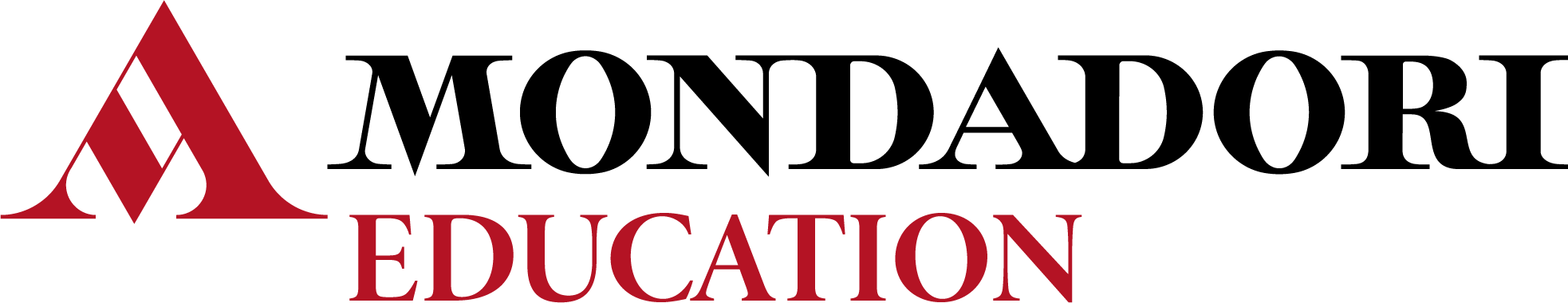 Per l’anno scolastico______________ nella classe ______________ si propone l’adozione del testo: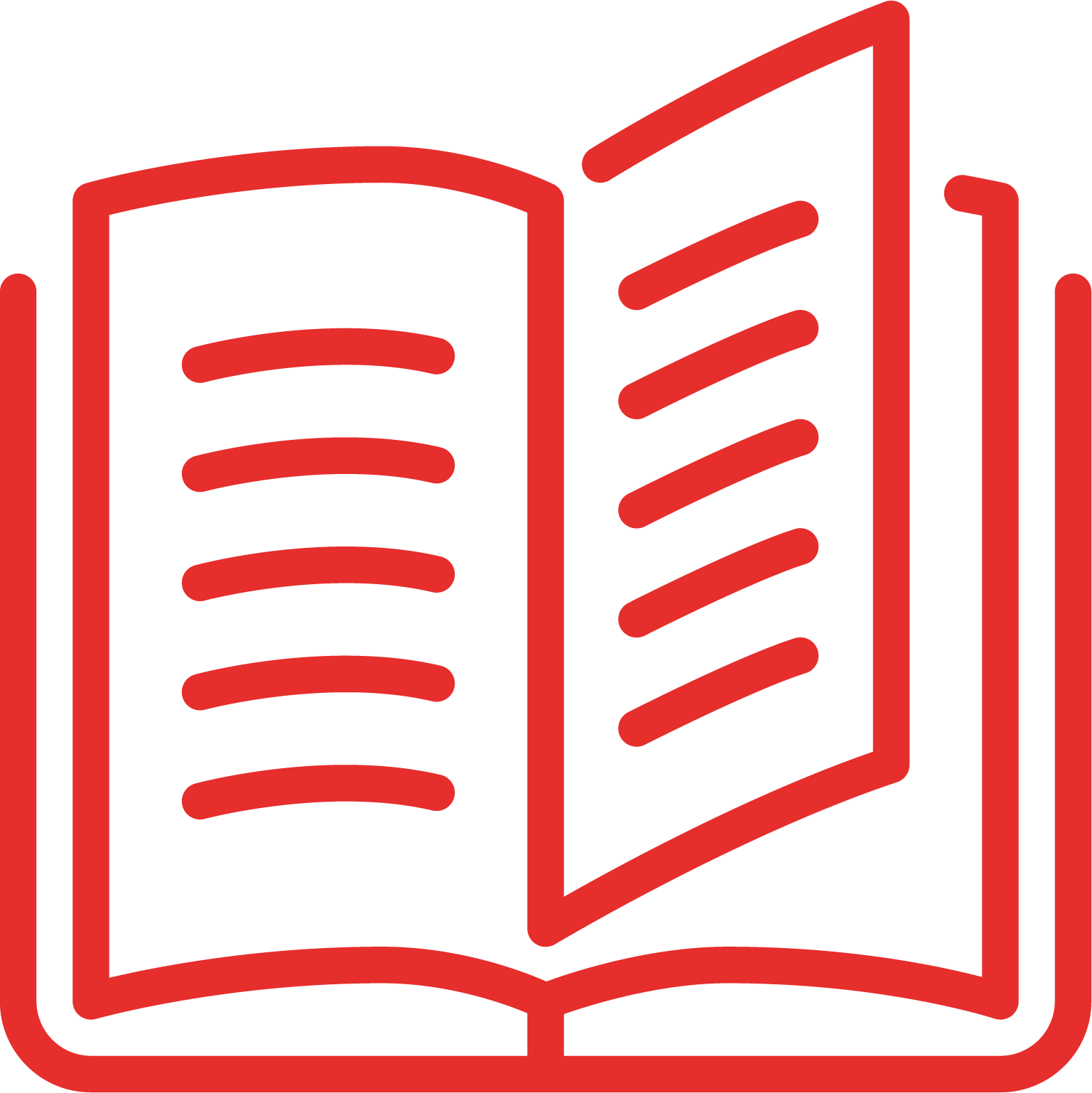 G.Zagrebelsky, C.Trucco, G.Bacceli A SCUOLA DI DEMOCRAZIA. Lezioni di diritto ed economiaPer il 1° biennio Liceo delle Scienze UmaneLe MonnierConfigurazione:Volume unico, pp.504 + Quaderno, pp.72 + Fascicolo Storia 			     9788800354752del diritto e dell’economia, pp. 72 + Libro digitale + Contenuti Digitali Integrativi Volume 1, pp. 264 + Quaderno, pp. 72 + Libro digitale 				      9788800354806+ Contenuti Digitali Integrativi Volume 2, pp. 240 + Libro digitale + Contenuti Digitali Integrativi 			      9788800354851Volume Saperi di base, pp. 168+ Libro digitale + Contenuti Digitali Integrativi 	      9788800354899Guida per il docente, pp. 384DVD-Rom per il docenteMOTIVAZIONE DELLA NUOVA ADOZIONEIl percorso ha una didattica strutturata, è lineare nei contenuti, semplice nel linguaggio e offre una buona assistenza allo studio. Gli argomenti sono spiegati attraverso esempi concreti e sempre riassunti visivamente da schemi. La didattica presente in ogni pagina assiste nello studio e nella comprensione dei paragrafi, mentre il Quaderno fornisce, oltre ad una base esercitativa, ulteriori strumenti per sviluppare  un metodo di studio. La varietà degli esercizi proposti aiuta lo studente a comprendere i suoi punti di forza e di debolezza e propone strategie mirate di rinforzo. Particolare attenzione è posta all’autovalutazione, con ampie schede di fine unità.Il percorso di acquisizione del lessico di materia collega le unità e si conclude con una sezione di esercizi volti ad analizzare il lessico della Costituzione in riferimento ai fatti di cronaca.Il laboratorio delle competenze propone prove di realtà più articolate, in situazioni nuove per lo studente e a fine unità Compiti di realtà sviluppano abilità e competenze.Il testo è ricco di rubriche e schede che collegano lo studio alla realtà e nelle quali gli studenti si mettono in gioco. Un percorso di educazione finanziaria, realizzato sulla base delle indicazioni Ocse Pisa, è dedicato alle competenze economiche specifiche. Schede presenti in ogni unità insegnano come utilizzare al meglio la tecnologia attraverso un percorso che aiuta lo studente a conoscere e sfruttare le risorse del web, ma anche a difendersi dai pericoli della Rete. Sintesi di fine unità con audio e mappe ad alta leggibilità, la versione digitale accessibile e una buona integrazione con i contenuti digitali aggiuntivi completano il percorso. Nel fascicolo di storia del diritto e dell’economia, completo e fruibile, in ogni capitolo sono presenti domande aperte, con risposte in fondo al testo.Un volumetto a parte è inoltre dedicato ai bisogni educativi speciali e all’inclusività, garantendo l’acquisizione dei saperi essenziali disciplinari grazie a un’elevata accessibilità e a un apparato didattico ad hoc.Il testo è un “libro misto”, costituito da un testo in versione cartacea accompagnato da Contenuti Digitali Integrativi (DM 781/2013; convertito in legge con DL 104/2013), ed è in linea con quanto previsto dalla normativa ministeriale.